NABÍDKA STÁŽE NA UNIVERSITY OF THE NATIONAL EDUCATION COMMISSION 
V KRAKOVĚKdo se může pobytu na Pedagogické Univerzitě v Krakově zúčastnit?Studentka či student prezenční formy bakalářského, nebo navazujícího magisterského studia na Katedře společenských věd PdF UP 
(popřípadě studentka/student jakéhokoli prezenčního studia na PdF UP v Olomouci)Vítána znalost anglického, či německého jazyka. Kdy se pobyt uskuteční?Plánovaný termín realizace stáže je v říjnu/listopadu 2024.Předpokládaná délka stáže – 4 týdny fyzického pobytu.Kolik studentů se může pobytu účastnit? Stáž je určena pro maximálně 15 studentů PdF UPJaká je náplň stáže?Získání kulturní, jazykové i odborné zkušenosti na zahraniční univerzitě.Účast na přednáškách se zaměřením na oblasti: historie a společenských věd.Poznávání města a jeho institucí, exkurze a další.Možnost získat 3 kredity za zahraniční stáž.Každý úspěšně vybraný student dostane stipendium na podporu studia v zahraničí, které pokryje náklady (viz níže) a cestovní pojištění.Co bude hrazeno ze stipendia?Cestovní náklady Olomouc – Krakov a zpět. Ubytování. Příspěvek na MHD, vstupné do některých objektů, exkurze.Další náklady v režii studenta:Strava, individuální programVzhledem k celkové výši nákladů na stáž je třeba počítat s finanční spoluúčastí ze strany studenta.Kde získám další informace?Obecné informace o Pedagogické Univerzitě v Krakově jsou přístupné na webových stránkách: https://www.uken.krakow.pl/en//Katedra společenských věd: Tomáš Hubálek (tomas.hubalek@upol.cz); Ministerstvo zahraničí ČR – podmínky pro cestování (https://www.mzv.cz/jnp/cz/cestujeme/index.html)Do kdy a jak se mohu přihlásit?Termín podání závazných přihlášek je dne 15. 6. 2024. Přihlášku posílejte e-mailem na adresu tomas.hubalek@upol.cz.Povinné náležitosti:řádně vyplněná a podepsaná závazná přihláškaprezenční studium v programech realizovaných na PdF UP v Olomouci (všechny ročníky)Doporučené požadavky (v případě zájmu vyššího počtu studentek/studentů budou tato kritéria zohledněna a bude dána přednost studentkám/studentům následujících programů):společenské vědy se zaměřením na vzděláváníhistorie se zaměřením na vzděláváníučitelství základů společenských věd a občanské výchovy pro SŠ a ZŠučitelství dějepisu pro SŠ a ZŠ 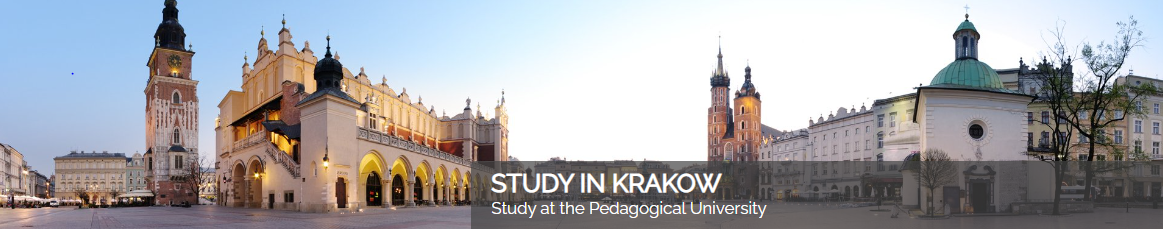 ZÁVAZNÁ PŘIHLÁŠKA K MOBILITĚ NA UNIVERSITY OF THE NATIONAL EDUCATION COMMISSION 
V KRAKOVĚJméno, příjmení:				Osobní číslo studentky/studenta:Telefon:					E-mail: Studijní program/obor: ................................................................./ ..............................................Ročník studia: …………….Absolvoval/a jsem zahraniční pobyt v rámci svého studia? (např. Erasmus/Erasmus+, Fulbright a jiné) (nehodící se škrtněte):			ANO				NEPokud ANO, uveďte délku a místo trvání pobytu/ů:V .................................. dne ..............................    podpis: .........................................................Povinné přílohy a požadavky:řádně vyplněná a podepsaná závazná přihláška;Upozornění: Termín podání závazných přihlášek je dne 15. 6. 2024. Přihlášku posílejte e-mailem na adresu tomas.hubalek@upol.cz.Předpokládaný termín mobility je říjen/listopad 2024.